              Развивающая игра                          «Подбери рифму»Цель: развитие внимания и интереса к такому звуковому средству выразительности русского языка, как рифма.Задачи: познакомить с понятием «рифма», формировать умения определять в текстах слова, которые рифмуются, придумывать рифмы к предложенным словам; развивать речь, творческие способности, обогащать словарный запас; воспитывать интерес к языку, умение слушать других, культуру речи.                                                  Ход игры.Организационный этап.Основной этап.- Ребята, вы пробовали когда-нибудь писать стихи? Как вы думаете писать стихи легко? А вам бы хотелось этому научиться? - Сегодня вы узнаете один из секретов, который поможет вам стать начинающим поэтом. Подсказкой станет стихотворение ДЖОНА ЧИАРДИ (американский поэт, переводчик (1916-1986)) Две птицы удивительных Есть в ящике моём. И если хочешь, то с тобой Сыграем мы вдвоём. А чтобы мы могли начать, Запомнить должен ты, Что у несхожих этих птиц — ПОХОЖИЕ ХВОСТЫ. Поймать таких смешных пичуг — Весьма нелёгкий труд. Недаром люди умные Их РИФМАМИ зовут.- О каком секрете написания стихов идёт речь? Что такое рифма? Учащиеся собирают определение.созвучие, стихотворных, рифма-, строк, концов (Рифма- созвучие концов стихотворных строк.)Игровое задание «Найди рифму» Учащимся предлагаются карточки со стихами. Необходимо подчеркнуть рифмующиеся слова.А. Барто    ЗвонокЯ однажды ненароком
Задремала за уроком.
Мне уютно и приятно,
Я на лодочке плыву,
И одно мне непонятно,
Что во сне, что наяву.Вдруг неведомо откуда
Раздается вдалеке:
— Шура Волкова, к доске!И вот тут случилось чудо:
Я на лодочке плыву
И во сне кувшинки рву,
А урок я без запинки
Отвечаю наяву.Получила тройку с плюсом,
Но вздремнула я со вкусом.Игровое задание «Составь цепочку»Предлагаются карточки с концовкой слов. (______ушка)(Погремушка – игрушка- просушка- кормушка- горбушка- лягушка- вертушка-веснушка-вертушка.)(Веснушки - рыжеватые пятнышки на коже, появляющиеся у некоторых людей весной.)Игровое задание «Поэтическая миниатюра»Работа в парах(Миниатюра – очень маленькое по объёму произведение.)В кладовой шуршала мышка,Под сосной лежала -…(шишка) .Живёт в нашем доме Гарик,У него есть синий…(шарик).Капризуля наша Маша,У неё в тарелке …(каша).На палубу упала пачка,Потому, что была -…(качка).Очень громко плачет мальчик-Он поранил стеклом…(пальчик).Игра «Начинающий поэт»- Вставь подходящие по смыслу слова, которые рифмуются.Трещит мороз. Застыли _________.
Дрожат березки у _____________.
У нас тепло. В горячей _________.
Потрескивают ________________.(Трещит мороз. Застыли речки.
Дрожат березки у реки.
У нас тепло. В горячей печке
Потрескивают огоньки.)Подведение итогов.- Легко ли быть поэтом?Возможно, что у кого – то появится желание написать свои первые стихи. Всё возможно. МУЗА
Сижу-сижу, стихов я не пишу.
Но вдруг влетает Муза
И тащит всех за стол писать стихи.
И говорит она нам всем:
«Пишите разное, пишите!
И за собой ввысь других зовите!
И пусть у вас душа поёт
И за собой в мечту влечёт,
В Поэзию прекрасную на крыльях…»

Арина Никифорова, 11 лет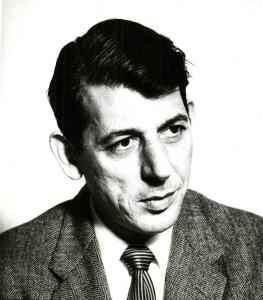    Джон ЧиардиВ кладовой шуршала мышка,Под сосной лежала _________________________ .Живёт в нашем доме Гарик,У него есть синий ___________________________.Капризуля наша Маша,У неё в тарелке _____________________________.На палубу упала пачка,Потому, что была ___________________________.______________________________ушка______________________________ушка______________________________ушка______________________________ушка______________________________ушка______________________________ушка